Burzy a výstavy škol a vzdělávání 2022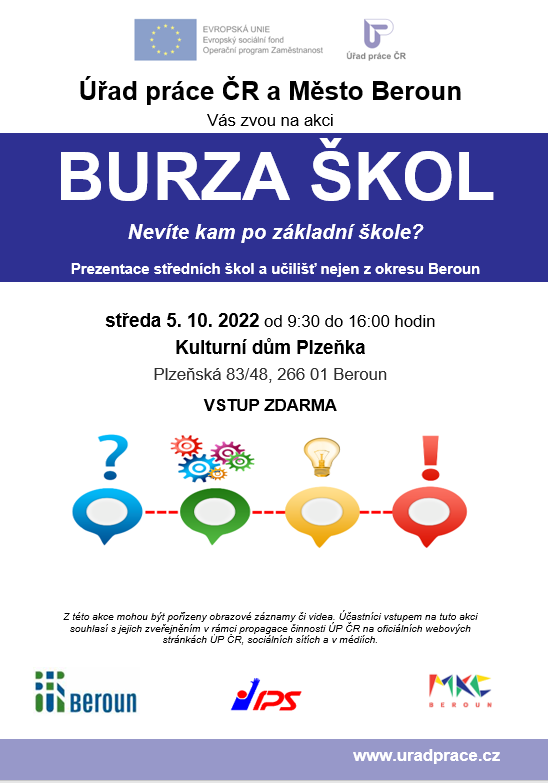 Středočeský kraj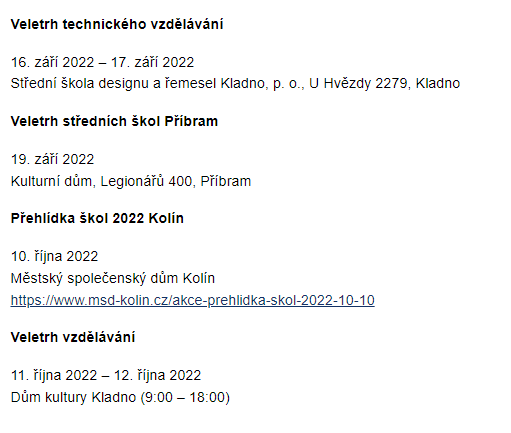 PRAHAŘemesla živě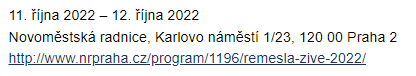 Schola Pragensis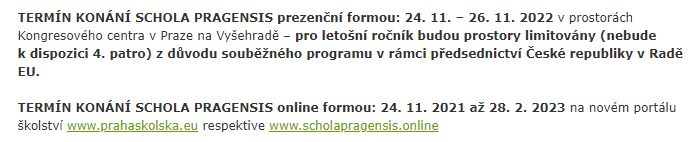 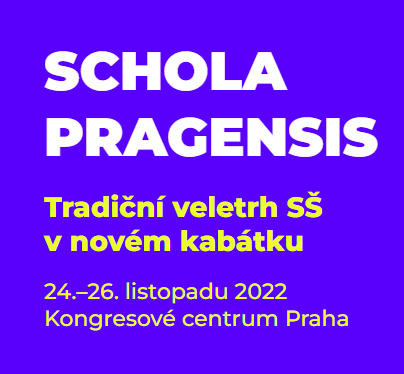 PLZEŇPosviť si na budoucnost 			www.posvitsinabudoucnost.cz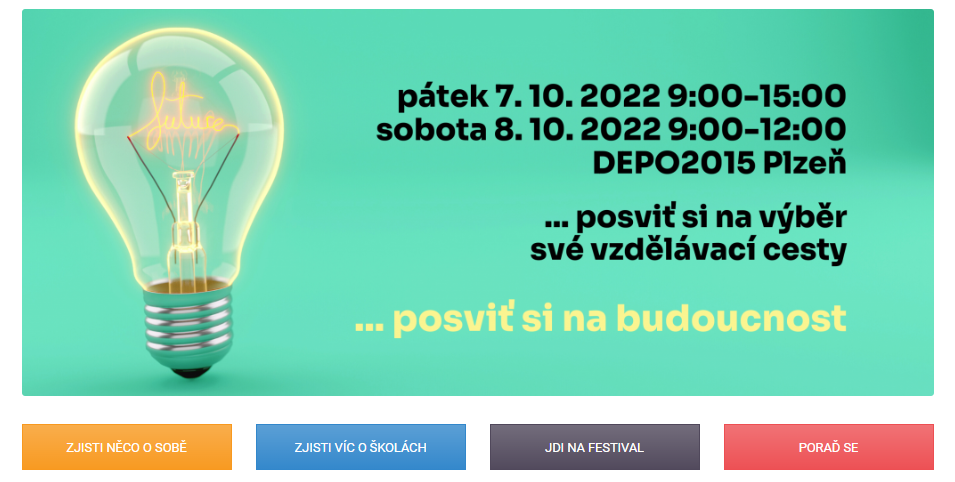 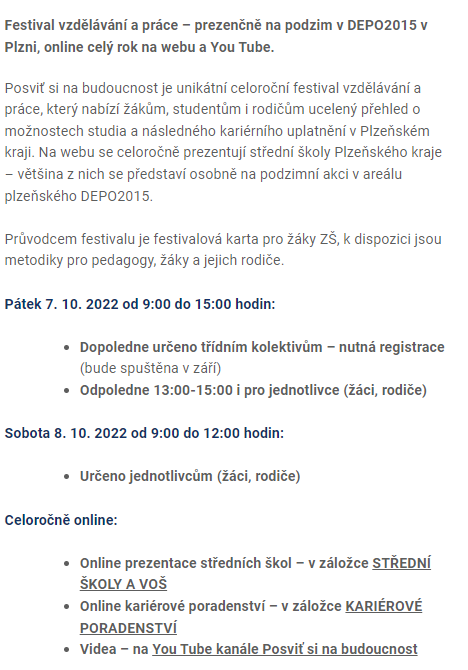 